Textbausteine Foto-Spots1. Allgemeine Texte / EinleitungstexteURL: MySwitzerland.com/fotospots((Headline))Die Grand Tour Foto-Spots.((Alternative))Die Foto-Spots der Grand Tour.((Subtitle))So bleibt die Bilderbuch-Schweiz in bester Erinnerung. ((Subtitle Variante))Damit die schönsten Augenblicke in bester Erinnerung bleiben.((Lead))Atemberaubende Viertausender, liebliche Hügellandschaften, mittelalterliche Städte, der tosende Rheinfall – auf der Grand Tour reihen sich die Sehenswürdigkeiten wie Perlen an einer Schnur. Für Sie setzen wir die schönsten Aussichtspunkte entlang der Strecke in Szene. 2. Beschreibung((Text))Damit Sie keinen dieser grossartigen Orte verpassen, sind die Foto-Spots bereits an der Strasse signalisiert.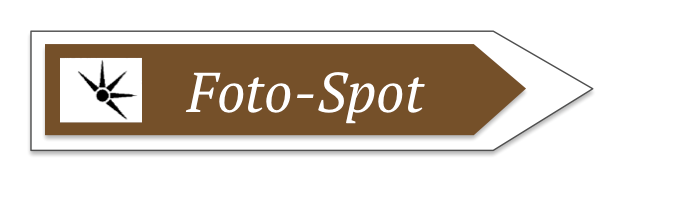 Übrigens: Jeder Foto-Spot informiert auch über die Besonderheit des Ortes und lädt ein, sich spielerisch in Szene zu setzen.((Titel))Es werden immer mehr!((Text))Der erste Foto-Spot wurde im April 2016 im Emmental installiert und es kommen laufend neue dazu.3. Call to actionTeilen Sie Ihre schönsten Fotos mit uns und Ihren Freunden!#SwissGrandTour #VERLIEBTINDIESCHWEIZ